Инструкция для родителей:Цель:   повторение  и закрепление с числом и цифрой один.1. Родитель распечатывает  страницу с заданием.2. Новый материал. Родитель читает ребёнку  теоретическую часть, обсуждает прочитанное.3. Задание для закрепления. Родитель  читает задание, объясняет. Ребенок выполняет на распечатанной страничке простым карандашом. Родитель проверяет выполненное задание. В случае необходимости сверяется с ответом задания.Уважаемые Родители! Если у Вас возникают вопросы  по выполнению этой страницы, Вы можете позвонить воспитателю своей группы.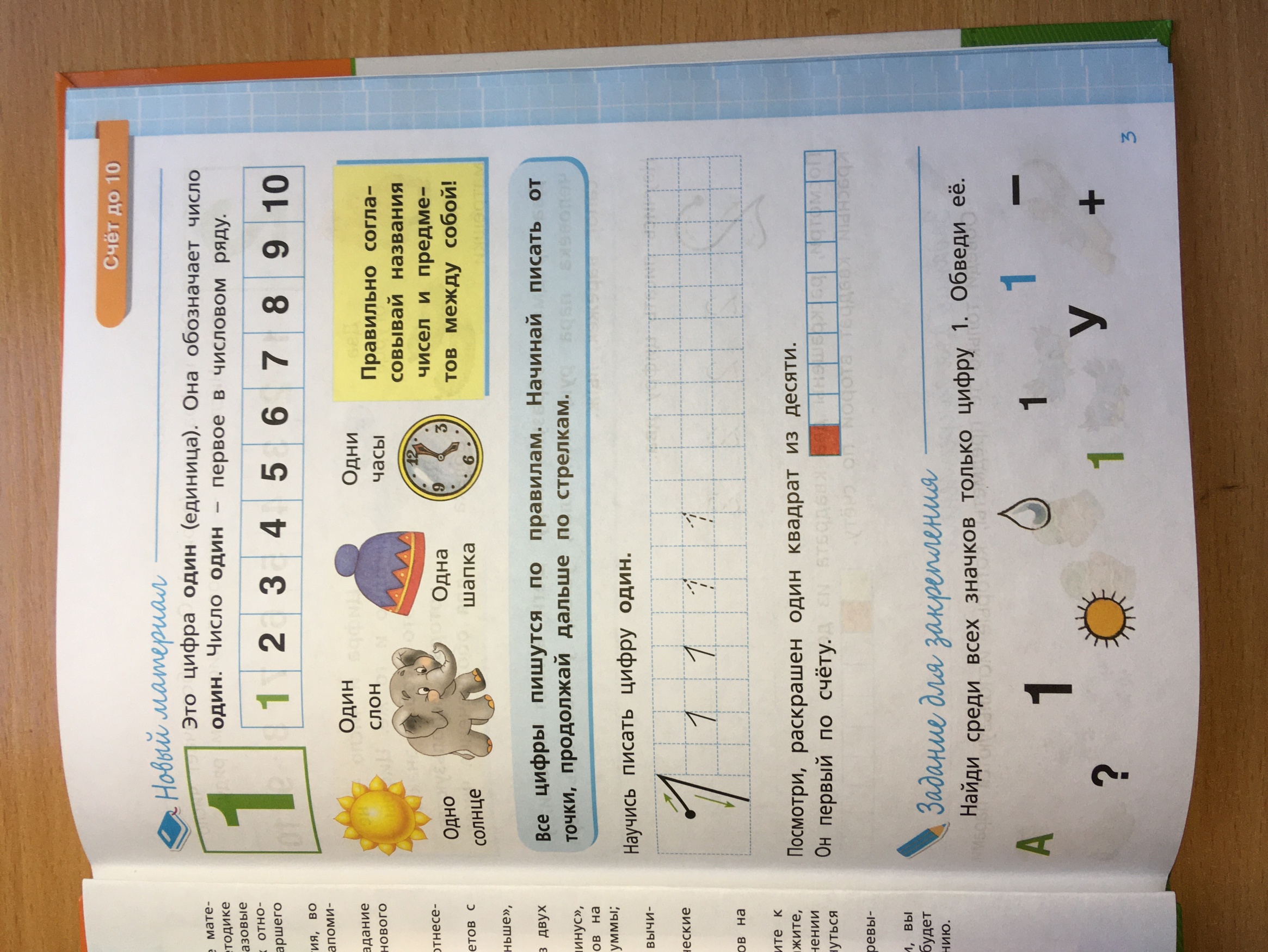 